Об утверждении административного регламента предоставления муниципальной услуги   по предоставлению земельных участков, находящихся в муниципальной собственности, либо государственная собственность на которые не разграничена, гражданам для индивидуального жилищного строительства, ведения личного подсобного хозяйства в границах населенного пункта, садоводства, дачного хозяйства, гражданам и крестьянским (фермерским) хозяйствам для осуществления крестьянским (фермерским) хозяйством его деятельностиВ соответствии со статьями 39.15,  39.18  Земельного кодекса Российской Федерации,  Федеральным  законом  от 27 июля 2010 года № 210-ФЗ «Об организации  предоставления  государственных  и муниципальных  услуг», руководствуясь статьей 33 Устава  Никольского  муниципального  района, администрация Никольского муниципального районаПОСТАНОВЛЯЕТ:1. Утвердить прилагаемый административный регламент предоставления муниципальной услуги по предоставлению земельных участков, находящихся в муниципальной собственности, либо государственная собственность на которые не разграничена, гражданам для индивидуального жилищного строительства, ведения личного подсобного хозяйства в границах населенного пункта, садоводства, дачного хозяйства, гражданам и крестьянским (фермерским) хозяйствам для осуществления крестьянским (фермерским) хозяйством его деятельности  (приложение 1).2. Утвердить  Перечень должностей муниципальной службы, при замещении которых на муниципальных служащих возлагается ответственность за информирование по вопросам предоставления муниципальной услуги по предоставлению земельных участков, находящихся в муниципальной собственности, либо государственная собственность на которые не разграничена, гражданам для индивидуального жилищного строительства, ведения личного подсобного хозяйства в границах населенного пункта, садоводства, дачного хозяйства, гражданам и крестьянским (фермерским) хозяйствам для осуществления крестьянским (фермерским) хозяйством его деятельности и за предоставление муниципальной услуги по предоставлению земельных участков, находящихся в муниципальной собственности, либо государственная собственность на которые не разграничена, гражданам для индивидуального жилищного строительства, ведения личного подсобного хозяйства в границах населенного пункта, садоводства, дачного хозяйства, гражданам и крестьянским (фермерским) хозяйствам для осуществления крестьянским (фермерским) хозяйством его деятельности (приложение 2).3. Определить Пахолкову И.И., главного специалиста комитета по управлению имуществом администрации Никольского муниципального района лицом, ответственным за прием и регистрацию заявления о предоставлении муниципальной услуги по предоставлению земельных участков, находящихся в муниципальной собственности, либо государственная собственность на которые не разграничена, гражданам для индивидуального жилищного строительства, ведения личного подсобного хозяйства в границах населенного пункта, садоводства, дачного хозяйства, гражданам и крестьянским (фермерским) хозяйствам для осуществления крестьянским (фермерским) хозяйством его деятельности.3. Настоящее постановление  вступает в силу после официального опубликования  в газете «Авангард», но не ранее 01.01.2017 года и подлежит  размещению на официальном  сайте  администрации  Никольского  муниципального  района в информационно-телекоммуникационной сети «Интернет».Глава  района                                          В.В. ПановПриложение 1 к постановлению администрации Никольского муниципального района от 16.12.2016 года № 971     Административный регламент предоставления муниципальной услуги по предоставлению земельных участков, находящихся в муниципальной собственности, либо государственная собственность на которые не разграничена, гражданам для индивидуального жилищного строительства, ведения личного подсобного хозяйства в границах населенного пункта, садоводства, дачного хозяйства, гражданам и крестьянским (фермерским) хозяйствам для осуществления крестьянским (фермерским) хозяйством его деятельностиI. Общие положения1.1. Административный регламент предоставления муниципальной услуги по предоставлению земельных участков, находящихся в муниципальной собственности, либо государственная собственность на которые не разграничена (за исключением федеральной собственности и собственности субъектов Российской Федерации), гражданам для индивидуального жилищного строительства, ведения личного подсобного хозяйства в границах населенного пункта, садоводства, дачного хозяйства, гражданам и крестьянским (фермерским) хозяйствам для осуществления крестьянским (фермерским) хозяйствам его деятельности (далее соответственно  административный регламент, муниципальная услуга) устанавливает порядок и стандарт предоставления муниципальной услуги по предоставлению земельных участков, находящихся в муниципальной собственности Никольского муниципального района, и земельных участков, государственная собственность на которые не разграничена, расположенных на территории Никольского  муниципального  района, полномочия по распоряжению которыми в соответствии с федеральным законодательством возложены на органы местного самоуправления муниципального района.1.2. Муниципальная услуга состоит из следующих подуслуг:- по предоставлению земельных участков гражданам для индивидуального жилищного строительства, ведения личного подсобного хозяйства в границах населенного пункта, садоводства, дачного хозяйства, гражданам и крестьянским (фермерским) хозяйствам для осуществления крестьянским (фермерским) хозяйством его деятельности (далее – Подуслуга по предоставлению земельных участков);- по предварительному согласованию предоставления земельных участков  гражданам для индивидуального жилищного строительства, ведения личного подсобного хозяйства в границах населенного пункта, садоводства, дачного хозяйства, гражданам и крестьянским (фермерским) хозяйствам для осуществления крестьянским (фермерским) хозяйством его деятельности (далее – Подуслуга по предварительному согласованию предоставления земельных участков).1.3. Заявителями при предоставлении муниципальной услуги являются граждане и крестьянские (фермерские) хозяйства или уполномоченные ими лица (за исключением государственных органов и их территориальных органов, органов государственных внебюджетных фондов и их территориальных органов, органов местного самоуправления) (далее – заявители).1.4. Порядок информирования о предоставлении муниципальной услуги:Место нахождения администрации Никольского  муниципального  района, его структурных подразделений (далее – Уполномоченный орган): Вологодская область, г Никольск, ул. 25 Октября, дом 3.Почтовый адрес Уполномоченного органа: 161440, Вологодская область, г Никольск, ул. 25 Октября, дом 3.Телефон/факс:8(81754)2-12-85, 8(81754)2-13-13Адрес электронной почты: nikolskreg@mail.ru.Телефон для информирования по вопросам, связанным с предоставлением муниципальной услуги: 8(81754)2-13-13.Адрес официального сайта Уполномоченного органа в информационно-телекоммуникационной сети «Интернет» (далее – сайт Уполномоченного органа): www.nikolskreg.ruАдрес Портала государственных и муниципальных услуг в сети «Интернет»: www.gosuslugi.ru. (далее – единый портал)Адрес Портала государственных и муниципальных услуг Вологодской области в сети «Интернет»: http://gosuslugi35.ru.Место нахождения многофункциональных центров предоставления государственных и муниципальных услуг, с которыми заключены соглашения о взаимодействии (далее - МФЦ): МБУ «Многофункциональный центр предоставления государственных и муниципальных услуг Никольского муниципального района», Вологодская область, г Никольск, ул. Ленина, дом 30.Почтовый адрес МФЦ: 161440, Вологодская область, г Никольск, ул. Ленина, дом 30.Телефон/факс МФЦ: 8(81754)2-21-81Адрес электронной почты МФЦ: mfcz12@mail.ruГрафик работы Уполномоченного органа:1.5. Способы и порядок получения информации о правилах предоставления муниципальной услуги:Информацию о правилах предоставления муниципальной услуги заявитель может получить следующими способами: лично;посредством телефонной, факсимильной связи;посредством электронной связи, посредством почтовой связи;на информационных стендах в помещениях Уполномоченного органа, МФЦ;в информационно-телекоммуникационной сети «Интернет»: - на сайте Уполномоченного органа, сайте МФЦ;- на Едином портале;- на Портале государственных и муниципальных услуг Вологодской области.1.6. Информация о правилах предоставления муниципальной услуги, а также настоящий административный регламент и муниципальный правовой акт о его утверждении размещается на:информационных стендах Уполномоченного органа; в средствах массовой информации; на сайте Уполномоченного органа;на Едином портале;на Портале государственных и муниципальных услуг Вологодской области.1.7. Информирование по вопросам предоставления муниципальной услуги осуществляется специалистами Уполномоченного органа, ответственными за информирование Специалисты Уполномоченного органа, ответственные за информирование, определяются постановлением Уполномоченного органа, которое размещается на сайте Уполномоченного органа и на информационном стенде Уполномоченного органа.1.8. Информирование о правилах предоставления муниципальной услуги осуществляется по следующим вопросам:местонахождения Уполномоченного органа, его структурных подразделений, МФЦ;должностные лица, муниципальные служащие (далее – должностные лица) Уполномоченного органа, уполномоченные предоставлять муниципальную услугу и номера контактных телефонов; график работы Уполномоченного органа, МФЦ;адреса сайтов Уполномоченного органа, МФЦ;адреса электронной почты Уполномоченного органа, МФЦ;нормативные правовые акты по вопросам предоставления муниципальной услуги, в том числе, настоящий административный регламент (наименование, номер, дата принятия);ход предоставления муниципальной услуги;административные процедуры предоставления муниципальной услуги;срок предоставления муниципальной услуги;порядок и формы контроля за предоставлением муниципальной услуги;основания для отказа в предоставлении муниципальной услуги;досудебный и судебный порядок обжалования действий (бездействия) должностных лиц, муниципальных служащих Уполномоченного органа, ответственных за предоставление муниципальной услуги, а также решений, принятых в ходе предоставления муниципальной услуги;иная информация о деятельности Уполномоченного органа, в соответствии с Федеральным законом от 9 февраля 2009 года № 8-ФЗ «Об обеспечении доступа к информации о деятельности государственных органов и органов местного самоуправления».1.9. Информирование (консультирование) осуществляется специалистами Уполномоченного органа (МФЦ), ответственными за информирование, при обращении заявителей за информацией лично, по телефону, посредством почты или электронной почты.Информирование проводится на русском языке в форме: индивидуального и публичного информирования.1.9.1. Индивидуальное устное информирование осуществляется должностными лицами, ответственными за информирование, при обращении заявителей за информацией лично или по телефону.Специалист, ответственный за информирование, принимает все необходимые меры для предоставления полного и оперативного ответа на поставленные вопросы, в том числе с привлечением других сотрудников. Если для подготовки ответа требуется продолжительное время, специалист, ответственный за информирование, может предложить заявителям обратиться за необходимой информацией в письменном виде, либо предложить возможность повторного консультирования по телефону через определенный промежуток времени, а также возможность ответного звонка специалиста, ответственного за информирование, заявителю для разъяснения.При ответе на телефонные звонки специалист, ответственный за информирование, должен назвать фамилию, имя, отчество, занимаемую должность и наименование структурного подразделения Уполномоченного органа. Устное информирование должно проводиться с учетом требований официально-делового стиля речи. Во время разговора необходимо произносить слова четко, избегать «параллельных разговоров» с окружающими людьми и не прерывать разговор по причине поступления звонка на другой аппарат. В конце информирования специалист, ответственный за информирование, должен кратко подвести итоги и перечислить меры, которые необходимо принять (кто именно, когда и что должен сделать).1.9.2. Индивидуальное письменное информирование осуществляется в виде письменного ответа на обращение заинтересованного лица, электронной почтой в зависимости от способа обращения заявителя за информацией.Ответ на заявление предоставляется в простой, четкой форме, с указанием фамилии, имени, отчества, номера телефона исполнителя и подписывается руководителем Уполномоченного органа.1.9.3. Публичное устное информирование осуществляется посредством привлечения средств массовой информации – радио, телевидения. Выступления специалистов, ответственных за информирование, по радио и телевидению согласовываются с Главой Никольского муниципального района (далее – Глава района).1.9.4. Публичное письменное информирование осуществляется путем публикации информационных материалов о правилах предоставления муниципальной услуги, а также настоящего административного регламента и муниципального правового акта о его утверждении:в средствах массовой информации;на сайте Уполномоченного органа;на Едином портале;на информационных стендах Уполномоченного органа, МФЦ.Тексты информационных материалов печатаются удобным для чтения шрифтом (размер шрифта не менее № 14), без исправлений, наиболее важные положения выделяются другим шрифтом (не менее № 18). В случае оформления информационных материалов в виде брошюр требования к размеру шрифта могут быть снижены (не менее № 10).II. Стандарт предоставления муниципальной услуги2.1. Наименование муниципальной услуги2.1.1. Предоставление земельных участков, находящихся в муниципальной собственности, либо государственная собственность на которые не разграничена, гражданам для индивидуального жилищного строительства, ведения личного подсобного хозяйства в границах населенного пункта, садоводства, дачного хозяйства, гражданам и крестьянским (фермерским) хозяйствам для осуществления крестьянским (фермерским) хозяйством его деятельности.2.2. Наименование органа местного самоуправления, предоставляющего муниципальную услугу2.2.1. Муниципальная услуга предоставляется:Уполномоченным органом - администрацией Никольского муниципального района.МФЦ по месту жительства заявителя - в части приема документов на предоставление муниципальной услуги (при условии заключения соглашений о взаимодействии с МФЦ).2.2.2. Должностные лица, муниципальные служащие, ответственные за предоставление муниципальной услуги, определяются постановлением Уполномоченного органа, которое размещается на сайте Уполномоченного органа, на информационном стенде Уполномоченного органа.2.2.3. Не допускается требовать от заявителя осуществления действий, в том числе согласований, необходимых для получения муниципальной услуги и связанных с обращением в иные органы и организации, не предусмотренных настоящим административным регламентом.2.3. Результат предоставления муниципальной услуги2.3.1. Результатом предоставления Подуслуги по предоставлению земельных участков являются:опубликование извещения о предоставления земельного участка и уведомление заявителя об этом;решение Уполномоченного органа об отказе в предоставлении земельного участка, с указанием оснований для отказа. Решение об отказе в предоставлении земельного участка оформляется в виде письма за подписью руководителя Уполномоченного органа.2.3.2. Результатом предоставления Подуслуги по предварительному согласованию предоставления земельных участков являются:опубликование извещения о предварительном согласовании предоставления земельного участка и уведомление заявителя об этом;решение Уполномоченного органа об отказе в предварительном согласовании предоставления земельного участка, с указанием оснований для отказа. Решение об отказе в предоставлении земельного участка оформляется в виде письма за подписью руководителя Уполномоченного органа.2.4. Срок предоставления муниципальной услуги2.4.1. Срок предоставления муниципальной услуги составляет не более 30 календарных дней со дня поступления заявления в Уполномоченный орган.2.5. Правовые основания для предоставления муниципальной услуги2.5.1 Предоставление муниципальной услуги осуществляется в соответствии с: Конституцией Российской Федерации, принятой всенародным голосованием 12 декабря 1993 года;Земельным кодексом Российской Федерации от 25 октября 2001 года 
№ 136-ФЗ;Градостроительным кодексом Российской Федерации от 29 декабря 2004 года 
№ 190-ФЗ; Федеральным законом от 25 октября 2001 года № 137-ФЗ «О введении в действие Земельного кодекса Российской Федерации»;Федеральным законом от 6 октября 2003 года № 131-ФЗ «Об общих принципах организации местного самоуправления в Российской Федерации»;Федеральным законом от 29 декабря 2004 года № 191-ФЗ «О введении в действие Градостроительного кодекса Российской Федерации»;Федеральным законом от 27 июля 2006 года № 152-ФЗ «О персональных данных»;Федеральным законом от 24 июля 2007 года № 221-ФЗ «О государственном кадастре недвижимости» (далее – Закон № 221-ФЗ);Федеральным законом от 9 февраля 2009 года № 8-ФЗ «Об обеспечении доступа к информации о деятельности государственных органов и органов местного самоуправления»; Федеральным законом от 27 июля 2010 года № 210-ФЗ «Об организации предоставления государственных и муниципальных услуг»;приказом Минэкономразвития России от 27 ноября 2014 года № 762 «Об утверждении требований к подготовке схемы расположения земельного участка или земельных участков на кадастровом плане территории и формату схемы расположения земельного участка или земельных участков на кадастровом плане территории при подготовке схемы расположения земельного участка или земельных участков на кадастровом плане территории в форме электронного документа, формы схемы расположения земельного участка или земельных участков на кадастровом плане территории,  подготовка которой осуществляется в форме, документа на бумажном носителе» (далее – Приказ № 762);приказом Министерства экономического развития РФ от 12 января 2015 года № 1 «Об утверждении перечня документов, подтверждающих право заявителя на приобретение земельного участка без проведения торгов»;приказом Министерства экономического развития РФ от 14 января 2015 года № 7 «Об утверждении порядка и способов подачи заявлений об утверждении схемы расположения земельного участка или земельных участков на кадастровом плане территории, заявления о проведении аукциона по продаже земельного участка, находящегося в государственной или муниципальной собственности, или аукциона на право заключения договора аренды земельного участка, находящегося в государственной или муниципальной собственности, заявления о предварительном согласовании предоставления земельного участка, находящегося в государственной или муниципальной собственности, заявления о предоставлении земельного участка, находящегося в государственной или муниципальной собственности, и заявления о перераспределении земель и (или) земельных участков, находящихся в государственной или муниципальной собственности, и земельных участков, находящихся в частной собственности, в форме электронных документов с использованием информационно-телекоммуникационной сети «Интернет», а также требований к их формату» (далее - Приказ № 7);решением  Представительного  Собрания  Никольского  муниципального  района от 20.02.2015 года № 10  «Об утверждении Порядка  определения размера арендной платы  за предоставленные  в аренду без торгов земельные участки,   находящиеся в собственности Никольского муниципального района,  ставок  и коэффициентов  арендной   платы  за  предоставленные  в аренду без торгов земельные участки, государственная  собственность на которые не  разграничена, на территории Никольского муниципального района, а также за земельные участки, находящиеся  в собственности Никольского муниципального района»;решением  Представительного  Собрания  Никольского  муниципального  района от 12.12.2014 года № 86 «Об  установлении  Порядка  определения  цены земельных  участков, находящихся  в собственности  Никольского  муниципального  района при заключении  договора  купли-продажи  земельного  участка  без проведения  торгов»;настоящим административным регламентом.2.6. Исчерпывающий перечень документов, необходимых в соответствии с нормативными правовыми актами для предоставления муниципальной услуги, подлежащих представлению заявителем2.6.1. Исчерпывающий перечень документов, необходимых для предоставления Подуслуги по предоставлению земельных участков, подлежащих представлению заявителем:1) Заявление о предоставлении земельного участка для индивидуального жилищного строительства, ведения личного подсобного хозяйства в границах населенного пункта, садоводства, дачного хозяйства, для осуществления крестьянским (фермерским) хозяйствам его деятельности (далее – заявление о предоставлении земельного участка) по форме согласно приложению 1 к настоящему административному регламенту.В заявлении о предоставлении земельного участка указываются:1) фамилия, имя и (при наличии) отчество, место жительства заявителя, почтовый адрес, реквизиты документа, удостоверяющего личность заявителя (для гражданина);2) наименование и место нахождения заявителя (для юридического лица), а также государственный регистрационный номер записи о государственной регистрации юридического лица в едином государственном реестре юридических лиц и идентификационный номер налогоплательщика, за исключением случаев, если заявителем является иностранное юридическое лицо;3) кадастровый номер испрашиваемого земельного участка;4) адрес (местоположение) испрашиваемого земельного участка;5) вид права, на котором заявитель желает приобрести земельный участок, если предоставление земельного участка возможно на нескольких видах прав;6) цель использования земельного участка;7) реквизиты решения о предварительном согласовании предоставления земельного участка в случае, если испрашиваемый земельный участок образовывался или его границы уточнялись на основании данного решения;8) почтовый адрес и (или) адрес электронной почты для связи с заявителем;9) контактные телефоны, адрес электронной почты (при наличии).В заявлении о предоставлении земельного участка указывается один из следующих способов предоставления результатов рассмотрения заявления Уполномоченным органом:в виде бумажного документа, который заявитель получает непосредственно при личном обращении;в виде бумажного документа, который направляется Уполномоченным органом заявителю посредством почтового отправления;в виде электронного документа, размещенного на сайте Уполномоченного органа, ссылка на который направляется Уполномоченным органом заявителю посредством электронной почты;в виде электронного документа, который направляется Уполномоченным органом заявителю посредством электронной почты.Форма заявления на предоставление Подуслуги по предоставлению земельных участков размещается на сайте Уполномоченного органа с возможностью ее бесплатного копирования.Заявление заполняется разборчиво, в машинописном виде или от руки. Заявление заверяется подписью заявителя (его уполномоченного представителя).Заявление, по просьбе заявителя, может быть заполнено специалистом, ответственным за прием документов, с помощью компьютера или от руки. В последнем случае заявитель (его уполномоченный представитель) вписывает в заявление от руки свои фамилию, имя, отчество (полностью) и ставит подпись. Заявление составляется в единственном экземпляре – оригинале.При заполнении заявления не допускается использование сокращений слов и аббревиатур. Ответы на содержащиеся в заявлении вопросы должны быть конкретными и исчерпывающими.2) копия документа, удостоверяющего личность заявителя, являющегося физическим лицом, либо личность представителя физического или юридического лица. При подаче заявления с использованием информационно-телекоммуникационных сетей общего пользования, в том числе сети «Интернет», или иных технических средств связи, копия документа, удостоверяющего личность, направляется в виде электронного образа такого документа.Представления указанного в настоящем пункте документа не требуется в случае представления заявления посредством отправки через личный кабинет единого портала или портал государственных и муниципальных услуг Вологодской области, а также, если заявление подписано усиленной квалифицированной электронной подписью;3)  документ, подтверждающий полномочия представителя заявителя, в случае обращения за получением муниципальной услуги представителя заявителя. При подаче заявления с использованием информационно-телекоммуникационных сетей общего пользования, в том числе сети «Интернет», или иных технических средств связи доверенность представляется в виде электронного образа такого документа;4) Заверенный перевод на русский язык документов о государственной регистрации юридического лица в соответствии с законодательством иностранного государства в случае, если заявителем является иностранное юридическое лицо.2.6.2.  Исчерпывающий перечень документов, необходимых для предоставления Подуслуги по предварительному согласованию предоставления земельных участков, подлежащих представлению заявителем:1) Заявление о предварительном согласовании предоставления земельного участка для индивидуального жилищного строительства, ведения личного подсобного хозяйства в границах населенного пункта, садоводства, дачного хозяйства, для осуществления крестьянским (фермерским) хозяйствам его деятельности (далее – заявление о предварительном согласовании предоставления земельного участка) по форме согласно приложению 2 к настоящему административному регламенту. В заявлении о предварительном согласовании предоставления земельного участка указываются:1) фамилия, имя и (при наличии) отчество, место жительства заявителя, почтовый адрес, реквизиты документа, удостоверяющего личность заявителя (для гражданина);2) наименование и место нахождения заявителя (для юридического лица), а также государственный регистрационный номер записи о государственной регистрации юридического лица в едином государственном реестре юридических лиц и идентификационный номер налогоплательщика, за исключением случаев, если заявителем является иностранное юридическое лицо;3) кадастровый номер земельного участка, заявление о предварительном согласовании предоставления которого подано, в случае, если границы такого земельного участка подлежат уточнению в соответствии с Федеральным законом "О государственной регистрации недвижимости";4) реквизиты решения об утверждении проекта межевания территории, если образование испрашиваемого земельного участка предусмотрено указанным проектом;5) кадастровый номер земельного участка или кадастровые номера земельных участков, из которых в соответствии с проектом межевания территории, со схемой расположения земельного участка или с проектной документацией лесных участков предусмотрено образование испрашиваемого земельного участка, в случае, если сведения о таких земельных участках внесены в Единый государственный реестр недвижимости;6) основание предоставления земельного участка без проведения торгов в соответствии с пунктом 2 статьи 39.3 ЗК РФ;7) вид права, на котором заявитель желает приобрести земельный участок, если предоставление земельного участка возможно на нескольких видах прав;8) цель использования земельного участка;9) реквизиты решения об утверждении документа территориального планирования и (или) проекта планировки территории в случае, если земельный участок предоставляется для размещения объектов, предусмотренных указанными документом и (или) проектом;10) почтовый адрес и (или) адрес электронной почты для связи с заявителем;В заявлении о предварительном согласовании предоставления земельного участка указывается один из следующих способов предоставления результатов рассмотрения заявления Уполномоченным органом:в виде бумажного документа, который заявитель получает непосредственно при личном обращении;в виде бумажного документа, который направляется Уполномоченным органом заявителю посредством почтового отправления;в виде электронного документа, размещенного на официальном сайте, ссылка на который направляется Уполномоченным органом заявителю посредством электронной почты;в виде электронного документа, который направляется Уполномоченным органом заявителю посредством электронной почты.Форма заявления на предоставление Подуслуги по предварительному согласованию предоставления земельных участков размещается на сайте Уполномоченного органа с возможностью ее бесплатного копирования.Заявление заполняется разборчиво, в машинописном виде или от руки. Заявление заверяется подписью заявителя (его уполномоченного представителя).Заявление, по просьбе заявителя, может быть заполнено специалистом, ответственным за прием документов, с помощью компьютера или от руки. В последнем случае заявитель (его уполномоченный представитель) вписывает в заявление от руки свои фамилию, имя, отчество (полностью) и ставит подпись. Заявление составляется в единственном экземпляре – оригинале.При заполнении заявления не допускается использование сокращений слов и аббревиатур. Ответы на содержащиеся в заявлении вопросы должны быть конкретными и исчерпывающими.2) копия документа, удостоверяющего личность заявителя, являющегося физическим лицом, либо личность представителя физического или юридического лица. При подаче заявления с использованием информационно-телекоммуникационных сетей общего пользования, в том числе сети «Интернет», или иных технических средств связи, копия документа, удостоверяющего личность, направляется в виде электронного образа такого документа.Представления указанного в настоящем пункте документа не требуется в случае представления заявления посредством отправки через личный кабинет единого портала или портал государственных и муниципальных услуг Вологодской области, а также, если заявление подписано усиленной квалифицированной электронной подписью;3)  документ, подтверждающий полномочия представителя заявителя, в случае обращения за получением муниципальной услуги представителя заявителя. При подаче заявления с использованием информационно-телекоммуникационных сетей общего пользования, в том числе сети «Интернет», или иных технических средств связи доверенность представляется в виде электронного образа такого документа;4)  Заверенный перевод на русский язык документов о государственной регистрации юридического лица в соответствии с законодательством иностранного государства в случае, если заявителем является иностранное юридическое лицо.5) Схема расположения земельного участка в случае, если испрашиваемый земельный участок предстоит образовать и отсутствует проект межевания территории, в границах которой предстоит образовать такой земельный участок (подготовленная в соответствии с требованиями Приказа № 762).2.6.3. Заявление о предоставлении земельного участка (о предварительном согласовании предоставления земельного участка) и прилагаемые документы представляются заявителем в Уполномоченный орган (МФЦ) на бумажном носителе непосредственно или направляются заказным почтовым отправлением с уведомлением о вручении и описью вложения.2.6.4. Заявитель вправе направить заявление о предоставлении земельного участка (о предварительном согласовании предоставления земельного участка) и прилагаемые документы в форме электронных документов с использованием Портала государственных и муниципальных услуг Вологодской области либо путем направления электронного документа на официальную электронную почту Уполномоченного органа.Заявление в форме электронного документа подписывается по выбору заявителя (если заявителем является физическое лицо):электронной подписью заявителя (представителя заявителя);усиленной квалифицированной электронной подписью заявителя (представителя заявителя).Заявление от имени юридического лица заверяется по выбору заявителя электронной подписью либо усиленной квалифицированной электронной подписью (если заявителем является юридическое лицо):лица, действующего от имени юридического лица без доверенности;представителя юридического лица, действующего на основании доверенности, выданной в соответствии с законодательством Российской Федерации.2.6.5. В случае представления копий документов, необходимых для предоставления муниципальной услуги, в электронном виде указанные документы должны быть подписаны усиленной электронной подписью (если заявителем является юридическое лицо) либо простой электронной подписью (если заявителем является физическое лицо).Документ, подтверждающий полномочия представителя юридического лица, представленный в форме электронного документа, удостоверяется усиленной электронной подписью правомочного должностного лица организации.Документ, подтверждающий полномочия представителя физического лица, в том числе индивидуального предпринимателя, представленный в форме электронного документа, удостоверяется усиленной электронной подписью нотариуса.2.6.6.  В случае представления документов представителем юридического лица на бумажном носителе копии документов представляются с предъявлением подлинников либо заверенными печатью юридического лица (при наличии) и подписью руководителя, иного должностного лица, уполномоченного на это юридическим лицом. После проведения сверки подлинники документов возвращаются заявителю.Документ, подтверждающий правомочие на обращение за получением муниципальной услуги, выданный организацией, удостоверяется подписью руководителя и печатью организации (при наличии).2.6.7. В случае представления документов физическим лицом на бумажном носителе копии документов представляются с предъявлением подлинников. После проведения сверки подлинники документов возвращаются заявителю.Документы не должны содержать подчисток либо приписок, зачеркнутых слов и иных не оговоренных в них исправлений, а также серьезных повреждений, не позволяющих однозначно истолковать их содержание.2.7. Исчерпывающий перечень документов, необходимых в соответствии с нормативными правовыми актами для предоставления муниципальной услуги, которые находятся в распоряжении государственных органов, органов местного самоуправления и иных организаций, которые заявитель вправе представить2.7.1. Заявители вправе представить в Уполномоченный орган:кадастровый паспорт испрашиваемого земельного участка либо кадастровая выписка об испрашиваемом земельном участке;выписку из Единого государственного реестра прав на недвижимое имущество и сделок с ним (ЕГРП) о правах на приобретаемый земельный участок (за исключением случаев образования земельных участков, государственная собственность на которые не разграничена) или уведомление об отсутствии в ЕГРП запрашиваемых сведений о зарегистрированных правах на указанный земельный участок;выписку из Единого государственного реестра юридических лиц о юридическом лице, являющемся заявителем;выписку из Единого государственного реестра индивидуальных предпринимателей, содержащую сведения о регистрации заявителя в качестве крестьянского (фермерского) хозяйства.2.7.2. Документы, указанные в пункте 2.7.1. настоящего административного регламента, не могут быть затребованы у заявителя, при этом заявитель вправе их представить вместе с заявлением.2.7.3. Документы, указанные в пункте 2.7.1. настоящего административного регламента (их копии, сведения, содержащиеся в них), запрашиваются в государственных органах, и (или) подведомственных государственным органам организациям, в органах местного самоуправления, в распоряжении которых находятся указанные документы.2.7.4. Запрещено требовать от заявителя:представления документов и информации или осуществления действий, представление или осуществление которых не предусмотрено нормативными правовыми актами, регулирующими отношения, возникающие в связи с предоставлением муниципальной услуги;представления документов и информации, которые находятся в распоряжении органов, предоставляющих государственную услугу, иных государственных органов, органов местного самоуправления и организаций, в соответствии с нормативными правовыми актами Российской Федерации, нормативными правовыми актами субъектов Российской Федерации и муниципальными правовыми актами.2.8. Исчерпывающий перечень оснований для отказа в приеме документов, необходимых для предоставления муниципальной услуги2.8.1. Основания для отказа в приеме заявления и документов, необходимых для предоставления муниципальной услуги, отсутствуют.2.9. Исчерпывающий перечень оснований для приостановления или  отказа в предоставлении муниципальной услуги, возврата документов заявителю2.9.1. Основания для приостановления предоставления Подуслуги по предоставлению земельных участков отсутствуют.2.9.2. Основанием для приостановления предоставления Подуслуги по предварительному согласованию предоставления земельных участков является следующее.В случае, если на дату поступления в Уполномоченный орган заявления о предварительном согласовании предоставления земельного участка, образование которого предусмотрено приложенной к этому заявлению схемой расположения земельного участка, на рассмотрении в Уполномоченном органе находится представленная ранее другим лицом схема расположения земельного участка и местоположение земельных участков, образование которых предусмотрено этими схемами, частично или полностью совпадает, Уполномоченный орган приостанавливает срок рассмотрения поданного позднее заявления о предварительном согласовании предоставления земельного участка и уведомляет об этом заявителя.Срок рассмотрения заявления о предварительном согласовании предоставления земельного участка приостанавливается до принятия постановления об утверждении направленной или представленной ранее схемы расположения земельного участка либо отказе в утверждении указанной схемы.2.9.3. Основаниями для отказа  предоставления Подуслуги по предоставлению земельных участков являются:1) с заявлением о предоставлении земельного участка обратилось лицо, которое в соответствии с земельным законодательством не имеет права на приобретение земельного участка без проведения торгов;2) указанный в заявлении о предоставлении земельного участка земельный участок предоставлен на праве постоянного (бессрочного) пользования, безвозмездного пользования, пожизненного наследуемого владения или аренды (за исключением случаев, если с заявлением о предоставлении земельного участка обратился обладатель данных прав);3) указанный в заявлении о предоставлении земельного участка земельный участок предоставлен некоммерческой организации, созданной гражданами, для ведения огородничества, садоводства, дачного хозяйства или комплексного освоения территории в целях индивидуального жилищного строительства, за исключением случаев обращения с заявлением члена этой некоммерческой организации либо этой некоммерческой организации, если земельный участок относится к имуществу общего пользования;4) на указанном в заявлении о предоставлении земельного участка земельном участке расположены здание, сооружение, объект незавершенного строительства, принадлежащие гражданам или юридическим лицам, за исключением случаев, если сооружение (в том числе сооружение, строительство которого не завершено) размещается на земельном участке на условиях сервитута или на земельном участке размещен объект, предусмотренный пунктом 3 статьи 39.36 Земельного Кодекса РФ, и это не препятствует использованию земельного участка в соответствии с его разрешенным использованием либо с заявлением о предоставлении земельного участка обратился собственник этих здания, сооружения, помещений в них, этого объекта незавершенного строительства;5) на указанном в заявлении о предоставлении земельного участка земельном участке расположены здание, сооружение, объект незавершенного строительства, находящиеся в государственной или муниципальной собственности, за исключением случаев, если сооружение (в том числе сооружение, строительство которого не завершено) размещается на земельном участке на условиях сервитута или с заявлением о предоставлении земельного участка обратился правообладатель этих здания, сооружения, помещений в них, этого объекта незавершенного строительства;6) указанный в заявлении о предоставлении земельного участка земельный участок является изъятым из оборота или ограниченным в обороте и его предоставление не допускается на праве, указанном в заявлении о предоставлении земельного участка;7) указанный в заявлении о предоставлении земельного участка земельный участок является зарезервированным для государственных или муниципальных нужд в случае, если заявитель обратился с заявлением о предоставлении земельного участка в собственность, постоянное (бессрочное) пользование или с заявлением о предоставлении земельного участка в аренду, безвозмездное пользование на срок, превышающий срок действия решения о резервировании земельного участка, за исключением случая предоставления земельного участка для целей резервирования;8) указанный в заявлении о предоставлении земельного участка земельный участок расположен в границах территории, в отношении которой с другим лицом заключен договор о развитии застроенной территории, за исключением случаев, если с заявлением о предоставлении земельного участка обратился собственник здания, сооружения, помещений в них, объекта незавершенного строительства, расположенных на таком земельном участке, или правообладатель такого земельного участка;9) указанный в заявлении о предоставлении земельного участка земельный участок расположен в границах территории, в отношении которой с другим лицом заключен договор о развитии застроенной территории, или земельный участок образован из земельного участка, в отношении которого с другим лицом заключен договор о комплексном освоении территории, за исключением случаев, если такой земельный участок предназначен для размещения объектов федерального значения, объектов регионального значения или объектов местного значения и с заявлением о предоставлении такого земельного участка обратилось лицо, уполномоченное на строительство указанных объектов;10) указанный в заявлении о предоставлении земельного участка земельный участок образован из земельного участка, в отношении которого заключен договор о комплексном освоении территории или договор о развитии застроенной территории, и в соответствии с утвержденной документацией по планировке территории предназначен для размещения объектов федерального значения, объектов регионального значения или объектов местного значения, за исключением случаев, если с заявлением о предоставлении в аренду земельного участка обратилось лицо, с которым заключен договор о комплексном освоении территории или договор о развитии застроенной территории, предусматривающие обязательство данного лица по строительству указанных объектов;11) указанный в заявлении о предоставлении земельного участка земельный участок является предметом аукциона, извещение о проведении которого размещено в соответствии с пунктом 19 статьи 39.11 Земельного Кодекса РФ;12) в отношении земельного участка, указанного в заявлении о его предоставлении, поступило предусмотренное подпунктом 6 пункта 4 статьи 39.11 Земельного Кодекса РФ заявление о проведении аукциона по его продаже или аукциона на право заключения договора его аренды при условии, что такой земельный участок образован в соответствии с подпунктом 4 пункта 4 статьи 39.11 Земельного Кодекса РФ и уполномоченным органом не принято решение об отказе в проведении этого аукциона по основаниям, предусмотренным пунктом 8 статьи 39.11 Земельного Кодекса РФ;13) в отношении земельного участка, указанного в заявлении о его предоставлении, опубликовано и размещено в соответствии с подпунктом 1 пункта 1 статьи 39.18 Земельного Кодекса РФ извещение о предоставлении земельного участка для индивидуального жилищного строительства, ведения личного подсобного хозяйства, садоводства, дачного хозяйства или осуществления крестьянским (фермерским) хозяйством его деятельности;14) разрешенное использование земельного участка не соответствует целям использования такого земельного участка, указанным в заявлении о предоставлении земельного участка, за исключением случаев размещения линейного объекта в соответствии с утвержденным проектом планировки территории;15) указанный в заявлении о предоставлении земельного участка земельный участок в соответствии с утвержденными документами территориального планирования и (или) документацией по планировке территории предназначен для размещения объектов федерального значения, объектов регионального значения или объектов местного значения и с заявлением о предоставлении земельного участка обратилось лицо, не уполномоченное на строительство этих объектов;16) указанный в заявлении о предоставлении земельного участка земельный участок предназначен для размещения здания, сооружения в соответствии с государственной программой Российской Федерации, государственной программой субъекта Российской Федерации и с заявлением о предоставлении земельного участка обратилось лицо, не уполномоченное на строительство этих здания, сооружения;17) предоставление земельного участка на заявленном виде прав не допускается;18) в отношении земельного участка, указанного в заявлении о его предоставлении, не установлен вид разрешенного использования;19) указанный в заявлении о предоставлении земельного участка земельный участок не отнесен к определенной категории земель;20) в отношении земельного участка, указанного в заявлении о его предоставлении, принято решение о предварительном согласовании его предоставления, срок действия которого не истек, и с заявлением о предоставлении земельного участка обратилось иное не указанное в этом решении лицо;21) указанный в заявлении о предоставлении земельного участка земельный участок изъят для государственных или муниципальных нужд и указанная в заявлении цель предоставления такого земельного участка не соответствует целям, для которых такой земельный участок был изъят, за исключением земельных участков, изъятых для государственных или муниципальных нужд в связи с признанием многоквартирного дома, который расположен на таком земельном участке, аварийным и подлежащим сносу или реконструкции;22) границы земельного участка, указанного в заявлении о его предоставлении, подлежат уточнению в соответствии с Федеральным законом "О государственной регистрации недвижимости";23) площадь земельного участка, указанного в заявлении о его предоставлении, превышает его площадь, указанную в схеме расположения земельного участка, проекте межевания территории или в проектной документации лесных участков, в соответствии с которыми такой земельный участок образован, более чем на десять процентов.2.9.4.  Основаниями для отказа в предоставлении  Подуслуги по предварительному согласованию предоставления земельных участков являются:1) схема расположения земельного участка, приложенная к заявлению о предварительном согласовании предоставления земельного участка (далее – Схема), не может быть утверждена по следующим основаниям:а) несоответствие Схемы, приложенной к заявлению о предварительном согласовании предоставления такого земельного участка, ее форме, формату или требованиям к ее подготовке, которые установлены Приказом № 762;б) полное или частичное совпадение местоположения земельного участка, образование которого предусмотрено Схемой, с местоположением земельного участка, образуемого в соответствии с ранее принятым решением об утверждении схемы расположения земельного участка, срок действия которого не истек;в) разработка Схемы осуществлена с нарушением требований к образуемым земельным участкам:предельные (максимальные и минимальные) размеры земельных участков, в отношении которых в соответствии с законодательством о градостроительной деятельности устанавливаются градостроительные регламенты, определяются такими градостроительными регламентами;предельные (максимальные и минимальные) размеры земельных участков, на которые действие градостроительных регламентов не распространяется или в отношении которых градостроительные регламенты не устанавливаются, определяются в соответствии с федеральным законодательством;границы земельных участков не должны пересекать границы муниципальных образований и (или) границы населенных пунктов;не допускается образование земельных участков, если их образование приводит к невозможности разрешенного использования расположенных на таких земельных участках объектов недвижимости;не допускается раздел, перераспределение или выдел земельных участков, если сохраняемые в отношении образуемых земельных участков обременения (ограничения) не позволяют использовать указанные земельные участки в соответствии с разрешенным использованием;образование земельных участков не должно приводить к вклиниванию, вкрапливанию, изломанности границ, чересполосице, невозможности размещения объектов недвижимости и другим препятствующим рациональному использованию и охране земель недостаткам, а также нарушать требования, установленные федеральным законодательством;не допускается образование земельного участка, границы которого пересекают границы территориальных зон, лесничеств, лесопарков, за исключением земельного участка, образуемого для проведения работ по геологическому изучению недр, разработки месторождений полезных ископаемых, размещения линейных объектов, гидротехнических сооружений, а также водохранилищ, иных искусственных водных объектов;г) несоответствие Схемы утвержденному проекту планировки территории, землеустроительной документации, положению об особо охраняемой природной территории;д) расположение земельного участка, образование которого предусмотрено Схемой, в границах территории, для которой утвержден проект межевания территории.2) земельный участок, который предстоит образовать, не может быть предоставлен заявителю по основаниям, указанным в пунктах 1 - 13, 15 - 17, 20 и 21 подпункта 2.9.3 настоящего административного регламента;3) земельный участок, границы которого подлежат уточнению в соответствии с Федеральным законом "О государственной регистрации недвижимости", не может быть предоставлен заявителю по основаниям, указанным в подпунктах 1 - 21 статьи 39.16 настоящего 21 подпункта 2.9.3 настоящего административного регламента.2.9.5. Основаниями для возврата заявления и документов, приложенных к заявлению, являются:1) заявление и прилагаемые к нему документы поданы с нарушением требований, установленных подпунктами 2.6.1.-2.6.7. настоящего административного регламента, и (или) документы, прилагаемые к заявлению, содержат недостоверные сведения;2) отсутствие у Уполномоченного органа полномочий по распоряжению земельным участком.3) заявление и прилагаемые документы, представленные с использованием информационно-телекоммуникационных сетей общего пользования, в том числе сети «Интернет», включая единый портал и Портал государственных и муниципальных услуг Вологодской области, или иных технических средств связи, поданы с нарушением Порядка и способов направления в уполномоченные органы заявлений с использованием информационно-телекоммуникационных сетей общего пользования, в том числе сети «Интернет», включая единый портал и местные порталы, или иных технических средств связи, утвержденного Приказом № 7.2.10. Перечень услуг, которые являются необходимыми и обязательными для предоставления муниципальной услуги, в том числе сведения о документе (документах), выдаваемом (выдаваемых) организациями, участвующими в предоставлении муниципальной услуги 2.10.1. Услуги, которые являются необходимыми и обязательными для предоставления муниципальной услуги, отсутствуют.2.11. Размер платы, взимаемой с заявителя при предоставлении муниципальной услуги, и способы ее взимания в случаях, предусмотренных федеральными законами, принимаемыми в соответствии с ними иными нормативными правовыми актами Российской Федерации, нормативными правовыми актами субъектов Российской Федерации, муниципальными правовыми актами2.11.1. Предоставление муниципальной услуги осуществляется для заявителей на безвозмездной основе.2.12. Максимальный срок ожидания в очереди при подаче запроса о предоставлении муниципальной услуги и при получении результата предоставленной муниципальной услуги2.12.1. Срок ожидания в очереди при подаче заявления о предоставлении муниципальной услуги и (или) при получении результата предоставления муниципальной услуги не должен превышать 15 минут.2.13. Срок регистрации запроса заявителя о предоставлениимуниципальной услуги, в том числе в электронной форме2.13.1. Регистрация заявления о предоставлении муниципальной услуги, в том числе в электронной форме осуществляется специалистом Уполномоченного органа (МФЦ) в день его поступления в журнале регистрации заявлений (далее – журнал регистрации).Специалист Уполномоченного органа, ответственный за прием и регистрацию заявления, определяются постановлением Уполномоченного органа, которое размещается на сайте Уполномоченного органа и на информационном стенде Уполномоченного органа. При поступлении заявления в электронном виде в нерабочее время оно регистрируется специалистом, ответственным за прием и регистрацию заявления, в ближайший рабочий день, следующий за днем поступления указанного заявления.2.14. Требования к помещениям, в которых предоставляется муниципальная услуга, к месту ожидания и приема заявителей, размещению и оформлению визуальной, текстовой и мультимедийной информации о порядке предоставления таких услуг, в том числе к обеспечению доступности для лиц с ограниченными возможностями здоровья указанных объектов2.14.1.  Центральный вход в здание Уполномоченного органа (МФЦ), в котором предоставляется муниципальная услуга, оборудуется вывеской, содержащей информацию о наименовании и режиме работы.2.14.2.  Помещения, предназначенные для предоставления муниципальной услуги, соответствуют санитарным правилам и нормам.В помещениях на видном месте помещаются схемы размещения средств пожаротушения и путей эвакуации в экстренных случаях. Помещения для приема граждан оборудуются противопожарной системой и средствами пожаротушения, системой оповещения о возникновении чрезвычайной ситуации, системой охраны.2.14.3.  Места информирования, предназначенные для ознакомления заявителя с информационными материалами, оборудуются информационным стендом, содержащим визуальную, текстовую и мультимедийную информацию о правилах предоставления муниципальной услуги. На информационных стендах размещается следующая информация: режим работы Уполномоченного органа, включая график приема заявителей; условия и порядок получения информации от Уполномоченного органа; номера кабинетов Уполномоченного органа, где проводятся прием и информирование заявителей, фамилии, имена, отчества и должности специалистов, осуществляющих прием и информирование заявителей о порядке предоставления муниципальной услуги; номера телефонов, почтовый и электронный адреса Уполномоченного органа; реквизиты нормативных правовых актов, которые регламентируют порядок предоставления муниципальной услуги, настоящий административный регламент; перечень документов, необходимых для получения муниципальной услуги; форма заявления; перечень оснований для отказа в предоставлении муниципальной услуги. Уполномоченный орган размещает в занимаемых им помещениях иную информацию, необходимую для оперативного информирования о порядке предоставления муниципальной услуги. Настоящий административный регламент, муниципальный правовой акт об его утверждении, нормативные правовые акты, регулирующие предоставление муниципальной услуги, перечень документов, необходимых для получения муниципальной услуги,  форма заявления доступны для ознакомления на бумажных носителях, а также в электронном виде (информационно-телекоммуникационная сеть «Интернет»).2.14.4.  Места ожидания и приема заявителей соответствуют комфортным условиям, оборудованы столами, стульями для возможности оформления документов, заполнения запросов, обеспечиваются канцелярскими принадлежностями. Прием заявителей осуществляется в специально выделенных для этих целей помещениях - местах предоставления муниципальной услуги.Кабинеты ответственных специалистов оборудуются информационными табличками (вывесками) с указанием номера кабинета и наименования Уполномоченного органа (структурного подразделения Уполномоченного органа – при наличии)Таблички на дверях или стенах устанавливаются таким образом, чтобы при открытой двери таблички были видны и читаемы.2.14.5.  В целях обеспечения доступа инвалидов к месту предоставления муниципальной услуги, обеспечены:1) условия для беспрепятственного доступа в помещения, в которых предоставляется муниципальная услуга, доступа к местам отдыха:вход в здание оборудуется специальными перилами, поручнями, проходами;предусмотрена автомобильная стоянка для парковки автомобилей;оборудована кнопка вызова;места отдыха и ожидания оснащены стульями, столами;сопровождение инвалидов, имеющих стойкие расстройства функции зрения и самостоятельного передвижения на территории помещения, в котором предоставляется муниципальная услуга, и оказание им помощи.2) условия для ознакомления с информацией:дублирование необходимой для инвалидов звуковой и зрительной информации, а также надписей, знаков и иной текстовой и графической информации должностными лицами (муниципальными служащими) Уполномоченного органа, допуск сурдопереводчика и тифлосурдопереводчика.3) допуск собаки-проводника при наличии документа, подтверждающего ее специальное обучение и выдаваемого по форме и в порядке, которые определяются федеральным органом исполнительной власти, осуществляющим функции по выработке и реализации государственной политики и нормативно-правовому регулированию в сфере социальной защиты населения.4) оказание должностными лицами, муниципальными служащими Уполномоченного органа, помощи инвалидам в преодолении барьеров, мешающих получению ими муниципальной услуги наравне с другими лицами.2.15. Показатели доступности и качества муниципальной услуги2.15.1. Показателями доступности муниципальной услуги являются:информирование заявителей о предоставлении муниципальной услуги;оборудование территорий, прилегающих к месторасположению Уполномоченного органа, его структурных подразделений, местами парковки автотранспортных средств, в том числе для лиц с ограниченными возможностями;оборудование помещений Уполномоченного органа местами хранения верхней одежды заявителей, местами общего пользования;соблюдение графика работы Уполномоченного органа;оборудование мест ожидания и мест приема заявителей в Уполномоченном органе стульями, столами, обеспечение канцелярскими принадлежностями для предоставления возможности оформления документов;время, затраченное на получение конечного результата муниципальной услуги.2.15.2. Показателями качества муниципальной услуги являются:соблюдение сроков и последовательности выполнения всех административных процедур, предусмотренных настоящим административным регламентом;количество обоснованных жалоб заявителей о несоблюдении порядка выполнения административных процедур, сроков регистрации запроса и предоставления муниципальной услуги, об отказе в исправлении допущенных опечаток и ошибок в выданных в результате предоставления муниципальной услуги документах либо о нарушении срока таких исправлений, а также в случае затребования должностными лицами Уполномоченного органа документов, платы, не предусмотренных настоящим административным регламентом.2.16. Перечень классов средств электронной подписи, которыедопускаются к использованию при обращении за получениеммуниципальной услуги, оказываемой с применениемусиленной квалифицированной электронной подписи2.16.1. Заявления и прилагаемые к ним документы направленные в Уполномоченный орган в форме электронных документов путем заполнения формы запроса, размещенной на Портале государственных и муниципальных услуг Вологодской области, направляются в виде файлов в формате XML, созданных с использованием XML-схем и обеспечивающих считывание и контроль представленных данных.2.16.2. Заявления представляются в уполномоченный орган в виде файлов в формате doc, docx, txt, xls, xlsx, rtf, если указанные заявления предоставляются в форме электронного документа посредством электронной почты.Электронные документы (электронные образы документов), прилагаемые к заявлению, в том числе доверенности, направляются в виде файлов в форматах PDF, TIF.Качество предоставляемых электронных документов (электронных образов документов) в форматах PDF, TIF должно позволять в полном объеме прочитать текст документа и распознать реквизиты документа.2.16.3. С учетом Требований к средствам электронной подписи, утвержденных приказом Федеральной службы безопасности Российской Федерации от 27 декабря 2011 года № 796, при обращении за получением муниципальной услуги, оказываемой с применением усиленной квалифицированной электронной подписи, допускаются к использованию следующие классы средств электронной подписи: КС2, КС3, КВ1, КВ2 и КА1.III. Состав, последовательность и сроки выполнения административных процедур, требования к порядку их выполнения, в том числе особенности выполнения административных процедур в электронной форме, а также особенности выполнения административных процедур в многофункциональных центрах3.1. Последовательность административных процедур.3.1.1.Последовательность административных процедур при предоставлении подуслуги по предоставлению земельных участков: прием и регистрация заявления и прилагаемых документов; рассмотрение заявления и прилагаемых документов; опубликование извещения о предоставления земельного участка и уведомление заявителя об этом либо принятие решения об отказе в предоставлении земельного участка и уведомление заявителя об этом (блок-схема предоставления подуслуги по предоставлению земельных участков приводится в приложении 3 к настоящему административному регламенту). 3.1.2. Последовательность административных процедур при предоставлении подуслуги по предварительному согласованию предоставления земельных участков: прием и регистрация заявления и прилагаемых документов; рассмотрение заявления и прилагаемых документов; опубликование извещения о предоставления земельного участка и уведомление заявителя об этом либо принятие решения об отказе в предварительном согласовании предоставления земельного участка и уведомление заявителя об этом (блок-схема предоставления подуслуги по предварительному согласованию предоставления земельных участков приводится в приложении 4 к настоящему административному регламенту).3.2. Прием и регистрация заявления о предоставлении земельного участка и приложенных к нему документов, заявления о предварительном согласовании предоставления земельного участка и приложенных к нему документов.3.2.1. Юридическим фактом, являющимся основанием для начала административной процедуры является поступление в Уполномоченный орган заявления и прилагаемых к нему документов.3.2.2. Специалист, ответственный за прием и регистрацию заявления:в день поступления заявления:регистрирует заявление в журнале регистрации;выдает расписку в получении представленных документов с указанием их перечня и даты их получения Уполномоченным органом, а также с указанием перечня документов, которые будут получены по межведомственным запросам;направляет заявление и прилагаемые к нему документы председателю комитета по управлению имуществом администрации Никольского муниципального района (далее – Комитет).в случае поступления в Уполномоченный орган заявления и прилагаемых нему  документов в форме электронных документов подтверждает факт получения Уполномоченным органом указанного заявления и прилагаемых к нему документов путем направления заявителю уведомления, содержащего входящий регистрационный номер заявления, дату получения Уполномоченным органом указанного заявления и прилагаемых к нему документов, а также перечень наименование файлов, представленных в форме электронных документов, с указанием их объема,  указанным заявителем в заявлении способом не позднее рабочего дня, следующего за днем поступления заявления в Уполномоченный орган;в течение 3 рабочих дней со дня поступления заявления в электронном виде проводит проверку электронной подписи, которой подписано заявление. Проверка осуществляется с использованием имеющихся средств электронной подписи или средств информационной системы головного удостоверяющего центра, которая входит в состав инфраструктуры, обеспечивающей информационно-технологическое взаимодействие действующих и создаваемых информационных систем, используемых для предоставления муниципальной услуги. Проверка электронной подписи также осуществляется с использованием средств информационной системы аккредитованного удостоверяющего центра;при поступлении заявления в электронном виде в нерабочее время регистрирует заявление в ближайший рабочий день, следующий за днем поступления указанного заявления.3.2.3. Председатель Комитета не позднее 1 рабочего дня, следующего за днем регистрации заявления и прилагаемых к нему документов, определяет специалиста, ответственного за рассмотрение заявления и прилагаемых документов (далее также – ответственный исполнитель), путем наложения соответствующей визы и передает указанные документы ответственному исполнителю.3.2.4. Максимальный срок административной процедуры не должен превышать 3 календарных дней со дня поступления заявления в Уполномоченный орган.3.2.5. Результатом административной процедуры является регистрация заявления и передача заявления и прилагаемых к нему документов ответственному исполнителю.3.3. Рассмотрение заявления о предоставлении земельного участка, заявления о предварительном согласовании предоставления земельного участка.3.3.1 Специалист Уполномоченного органа, ответственный за предоставление муниципальной услуги, в день получения заявления и прилагаемых к нему документов рассматривает представленные документы и устанавливает наличие или отсутствие оснований для приостановления предоставления Подуслуги по предварительному согласованию предоставления земельных участков, указанных в подпункте 2.9.2 настоящего административного регламента, оснований для возврата заявления и прилагаемых документов, указанных в подпункте 2.9.5 настоящего административного регламента.3.3.2. В случае выявления указанных в подпункте 2.9.2  настоящего административного регламента оснований для приостановления предоставления Подуслуги по предварительному согласованию предоставления земельных участков ответственный исполнитель не позднее 3 рабочих дней со дня поступления к нему документов готовит проект уведомления о приостановлении рассмотрения заявления о предварительном согласовании предоставления земельного участка (далее – уведомление) и направляет проект уведомления руководителю Уполномоченного органа для подписания.Руководитель Уполномоченного органа в течение 1 рабочего дня с даты получения проекта уведомления рассматривает, подписывает и передает уведомление ведущему специалисту приемной (секретарю руководителя).Ведущий специалист приемной (секретарь руководителя) в день получения уведомления регистрирует его в журнале регистрации исходящей корреспонденции и передает ответственному исполнителю.Ответственный исполнитель в течение 1 рабочего дня с даты получения подписанного уведомления направляет уведомление заявителю способом, указанным в заявлении (если способ не указан - заказным почтовым отправлением с уведомлением).Рассмотрение заявления о предварительном согласовании предоставления земельного участка приостанавливается до принятия постановления об утверждении направленной или представленной ранее схемы расположения земельного участка либо отказе в утверждении указанной схемы.Максимальный срок подготовки уведомления, его подписания, регистрации и направления заявителю не должен превышать 10 рабочих дней со дня поступления в Уполномоченный орган заявления.3.3.3. В случае выявления оснований для возврата заявления и прилагаемых документов, указанных в пунктах 1 и 2  подпункта 2.9.5 настоящего административного регламента, ответственный исполнитель не позднее 1 рабочего дня со дня поступления к нему документов готовит проект письма о возврате заявления и прилагаемых к нему документов, с указанием причин возврата (далее - письмо о возврате)  и направляет проект письма о возврате руководителю Уполномоченного органа для подписания.Руководитель Уполномоченного органа в течение 1 рабочего дня с даты получения проекта письма о возврате рассматривает, подписывает и передает письмо ведущему специалисту приемной (секретарю руководителя).Ведущий специалист приемной (секретарь руководителя) в день получения письма о возврате регистрирует его в журнале регистрации исходящей корреспонденции и передает ответственному исполнителю.Ответственный исполнитель в течение 1 рабочего дня с даты получения подписанного письма о возврате направляет его заявителю способом, указанным в заявлении (если способ не указан - заказным почтовым отправлением с уведомлением).Срок для возврата заявления заявителю не должен превышать 10 календарных дней со дня поступления заявления в Уполномоченный орган.В случае выявления оснований для возврата заявления и прилагаемых документов, указанных в пункте 3  подпункта 2.9.5 настоящего административного регламента, ответственный исполнитель не позднее пяти рабочих дней со дня представления заявления в Уполномоченный орган направляет заявителю на указанный в заявлении адрес электронной почты (при наличии) заявителя или иным указанным в заявлении способом уведомление с указанием допущенных нарушений требований, в соответствии с которыми должно быть представлено заявление.3.3.4. При отсутствии оснований для приостановления предоставления Подуслуги по предварительному согласованию предоставления земельных участков, указанных в подпункте 2.9.2 настоящего административного регламента, оснований для возврата заявления и прилагаемых документов, указанных в подпункте 2.9.5 настоящего административного регламента, и если документы, указанные в пункте 2.7.1. настоящего административного регламента, заявителем не представлены, ответственный исполнитель в течении 2 рабочих дней со дня регистрации заявления запрашивает указанные документы в государственных и (или) муниципальных органах, подведомственных указанным органам организациях, в распоряжении которых находятся указанные документы, в рамках межведомственного информационного взаимодействия.3.3.5. По результатам рассмотрения заявления и прилагаемых документов, включая документы, поступившие в рамках межведомственного взаимодействия, ответственный исполнитель в течение 3 рабочих дней со дня поступления последнего документа в рамках межведомственного информационного взаимодействия, устанавливает наличие или отсутствие оснований для отказа в предоставлении Подуслуги по предоставлению земельных участков, указанных в подпункте 2.9.3 настоящего административного регламента, оснований для отказа в предоставлении Подуслуги по предварительному согласованию предоставления земельных участков, указанных в подпункте 2.9.4 настоящего административного регламента.В случае выявления оснований для отказа, указанных в подпунктах 2.9.3 и 2.9.4 настоящего административного регламента, ответственный исполнитель в течение 5 рабочих дней готовит проект письма об отказе в предоставлении земельного участка,  об отказе в предварительном согласовании предоставления земельного участка (далее – письмо об отказе) и направляет проект письма об отказе руководителю Уполномоченного органа для подписания. Руководитель Уполномоченного органа в течение 1 рабочего дня с даты получения проекта письма об отказе рассматривает, подписывает и передает письмо ведущему специалисту приемной (секретарю руководителя).Ведущий специалист приемной (секретарь руководителя) в день получения письма о возврате регистрирует его в журнале регистрации исходящей корреспонденции и передает ответственному исполнителю.Ответственный исполнитель направляет письмо об отказе заявителю в порядке и сроки, установленные пунктом 3.4 настоящего административного регламента.Максимальный срок подготовки и подписания письма об отказе не должен превышать 27 календарных дней со дня поступления в Уполномоченный орган заявления.3.3.6. В случае отсутствия оснований для отказа в предоставлении Подуслуги по предоставлению земельных участков, указанных в подпункте 2.9.3 настоящего административного регламента, ответственный исполнитель не позднее 20 календарных дней со дня поступления заявления в Уполномоченный орган:обеспечивает опубликование извещения о предоставлении земельного участка в порядке, установленном для официального опубликования (обнародования) муниципальных правовых актов уставом поселения, по месту нахождения земельного участка и размещает извещение на официальном сайте Российской Федерации для размещения информации о проведении торгов www.torgi.gov.ru, а также на сайте Уполномоченного органа;готовит проект уведомления об опубликовании извещения о предоставлении земельного участка (далее – уведомление) и направляет проект уведомления руководителю Уполномоченного органа для подписания.Руководитель Уполномоченного органа в течение 1 рабочего дня с даты получения проекта уведомления рассматривает, подписывает и передает уведомление ведущему специалисту приемной (секретарю руководителя).Ведущий специалист приемной (секретарь руководителя) в день получения уведомления регистрирует его в журнале регистрации исходящей корреспонденции и передает ответственному исполнителю.Ответственный направляет уведомление заявителю в порядке и сроки, установленные пунктом 3.4 настоящего административного регламента.Максимальный срок опубликования извещения о предоставления земельного участка и подготовки уведомления заявителя об этом не должен превышать 27 календарных дней со дня поступления в Уполномоченный орган заявления.3.3.7. В случае отсутствия оснований для отказа в предоставлении Подуслуги по предварительному согласованию предоставлению земельных участков, указанных в подпункте 2.9.4  настоящего административного регламента, ответственный исполнитель не позднее 20 календарных дней со дня поступления заявления в Уполномоченный орган:обеспечивает опубликование извещения о предварительном согласовании предоставления земельного участка в порядке, установленном для официального опубликования (обнародования) муниципальных правовых актов уставом поселения, по месту нахождения земельного участка и размещает извещение на официальном сайте Российской Федерации для размещения информации о проведении торгов www.torgi.gov.ru, а также на сайте Уполномоченного органа;готовит проект уведомления об опубликовании извещения о предварительном согласовании предоставления земельного участка (далее – уведомление) и направляет проект уведомления руководителю Уполномоченного органа для подписания.Руководитель Уполномоченного органа в течение 1 рабочего дня с даты получения проекта уведомления рассматривает, подписывает и передает уведомление ведущему специалисту приемной (секретарю руководителя).Ведущий специалист приемной (секретарь руководителя) в день получения уведомления регистрирует его в журнале регистрации исходящей корреспонденции и передает ответственному исполнителю.Ответственный направляет уведомление заявителю в порядке и сроки, установленные пунктом 3.4 настоящего административного регламента.Максимальный срок опубликования извещения о предварительном согласовании предоставления земельного участка и подготовки уведомления заявителя об этом не должен превышать 27 календарных дней со дня поступления в Уполномоченный орган заявления.3.4. Направление (выдача) результатов предоставления муниципальной услуги.3.4.1. Основанием для начала административной процедуры являются подписанное руководителем Уполномоченного органа письмо об отказе, либо опубликование извещения о предварительном согласовании предоставления земельного участка, о предоставлении земельного участка в порядке, установленном для официального опубликования (обнародования) муниципальных правовых актов уставом поселения, по месту нахождения земельного участка и размещает извещение на официальном сайте Российской Федерации для размещения информации о проведении торгов www.torgi.gov.ru, а также на сайте Уполномоченного органа (далее – опубликование извещения).3.4.2. Ответственный исполнитель в течение 3 календарных дней со дня подписания руководителем Уполномоченного органа письма об отказе, либо опубликования извещения направляет заявителю способом, указанным в заявлении уведомление об опубликовании извещения, либо письмо об отказе.3.4.3. Результатом исполнения административной процедуры являются выдача (направление) заявителю уведомление об опубликовании извещения, либо письма об отказе.3.4.4. Срок административной процедуры составляет не более 3 календарных дней со дня подписания руководителем Уполномоченного органа письма об отказе, либо опубликования извещения.IV. Формы контроля за исполнением административного регламента4.1.	Контроль за соблюдением и исполнением положений административного регламента и иных нормативных правовых актов, устанавливающих требования к предоставлению муниципальной услуги должностными лицами, муниципальными служащими (далее – должностные лица) Уполномоченного органа, а также за принятием ими решений включает в себя общий и текущий контроль.4.2. Общий контроль над полнотой и качеством предоставления муниципальной услуги осуществляет руководитель Уполномоченного органа.4.3. Текущий контроль осуществляет председатель комитета по управлению имуществом администрации Никольского муниципального района.Текущий контроль осуществляется путем проведения плановых и внеплановых проверок полноты и качества исполнения положений настоящего административного регламента, иных нормативных правовых актов Российской Федерации и Вологодской области, устанавливающих требования к предоставлению муниципальной услуги.При проведении проверки могут рассматриваться все вопросы, связанные с предоставлением муниципальной услуги (комплексные проверки) или отдельные вопросы (тематические проверки). Вид проверки и срок ее проведения устанавливаются муниципальным правовым актом о проведении проверки с учетом периодичности комплексных проверок не менее 1 раза в год и тематических проверок – 2 раза в год.Периодичность внеплановых проверок – по конкретному обращению заявителя.По результатам текущего контроля составляется справка о результатах текущего контроля и выявленных нарушениях, которая представляется руководителю Уполномоченного органа в течение 10 рабочих дней после завершения проверки.4.4. Должностные лица, ответственные за предоставление муниципальной услуги, несут персональную ответственность за соблюдение порядка предоставления муниципальной услуги.4.5. По результатам  проведенных проверок в случае выявления нарушений законодательства и настоящего административного регламента осуществляется привлечение виновных должностных лиц Уполномоченного органа к ответственности в соответствии с действующим законодательством Российской Федерации.4.6. Ответственность за неисполнение, ненадлежащее исполнение возложенных обязанностей по предоставлению муниципальной услуги, нарушение требований административного регламента, предусмотренная в соответствии с Трудовым кодексом Российской Федерации, Кодексом Российской Федерации об административных правонарушениях, возлагается на лиц, замещающих должности в Уполномоченном органе и работников МФЦ, ответственных за предоставление муниципальной услуги.V. Досудебный (внесудебный) порядок обжалований решений и действий (бездействия) органа, предоставляющего муниципальную услугу, его должностных лиц либо муниципальных служащих5.1. Заявитель имеет право на досудебное (внесудебное) обжалование,оспаривание решений, действий (бездействия), принятых (осуществленных) при предоставлении муниципальной услуги.Обжалование заявителями решений, действий (бездействия), принятых (осуществленных) в ходе предоставления муниципальной услуги в досудебном (внесудебном) порядке, не лишает их права на обжалование указанных решений, действий (бездействия) в судебном порядке.5.2. Предметом досудебного (внесудебного) обжалования могут быть решения (действия, бездействие), принятые (осуществленные) при предоставлении муниципальной услуги. Заявитель может обратиться с жалобой, в том числе в следующих случаях:нарушение срока регистрации запроса заявителя о предоставлении муниципальной услуги;нарушение срока предоставления муниципальной услуги;требование у заявителя документов, не предусмотренных нормативными правовыми актами Российской Федерации, нормативными правовыми актами области, муниципальными правовыми актами муниципального образования Никольский муниципальный район для предоставления муниципальной услуги;отказ заявителю в приеме документов, предоставление которых предусмотрено нормативными правовыми актами Российской Федерации, нормативными правовыми актами области, муниципальными правовыми актами муниципального образования Никольский муниципальный район для предоставления муниципальной услуги;отказ в предоставлении муниципальной услуги, если основания отказа не предусмотрены федеральными законами и принятыми в соответствии с ними иными нормативными правовыми актами Российской Федерации, нормативными правовыми актами области, муниципальными правовыми актами муниципального образования Никольский муниципальный район;затребование с заявителя при предоставлении муниципальной  услуги платы, не предусмотренной нормативными правовыми актами Российской Федерации, нормативными правовыми актами области, муниципальными правовыми актами муниципального образования Никольский муниципальный район;отказ органа, предоставляющего муниципальную услугу, муниципального служащего либо должностного лица органа, предоставляющего муниципальную услугу, в исправлении допущенных опечаток и ошибок в выданных в результате предоставления муниципальной услуги документах либо нарушение установленного срока таких исправлений. 5.3. Основанием для начала процедуры досудебного (внесудебного) обжалования является поступление жалобы заявителя в Уполномоченный орган. Жалоба может быть направлена по почте, через МФЦ, с использованием информационно-телекоммуникационной сети «Интернет», сайта Уполномоченного органа, единого портала либо портала государственных и муниципальных услуг Вологодской области, а также может быть принята при личном приеме заявителя.  5.4. В досудебном порядке могут быть обжалованы действия (бездействие) и решения:  должностных лиц Уполномоченного органа – руководителю Уполномоченного органа;  МФЦ - в Уполномоченный орган.   5.5. Жалоба должна содержать:наименование Уполномоченного органа, должностного лица Уполномоченного органа решения и действия (бездействие) которых обжалуются;фамилию, имя, отчество (последнее - при наличии), сведения о месте жительства заявителя - физического лица либо наименование, сведения о месте нахождения заявителя - юридического лица, а также номер (номера) контактного телефона, адрес (адреса) электронной почты (при наличии) и почтовый адрес, по которым должен быть направлен ответ заявителю;сведения об обжалуемых решениях и действиях (бездействии) Уполномоченного органа, должностного лица Уполномоченного органа;доводы, на основании которых заявитель не согласен с решением и действием (бездействием) Уполномоченного органа, должностного лица Уполномоченного органа. Заявителем могут быть представлены документы (при наличии), подтверждающие доводы заявителя, либо их копии.5.7. На стадии досудебного обжалования действий (бездействия) Уполномоченного органа, должностного лица Уполномоченного органа, а также решений, принятых в ходе предоставления муниципальной услуги, заявитель имеет право на получение информации и документов, необходимых для обоснования и рассмотрения жалобы, а также на представление дополнительных материалов в срок не более 5 календарных дней со дня ее регистрации.5.8. Жалоба, поступившая в Уполномоченный орган, рассматривается в течение 15 рабочих дней со дня ее регистрации, а в случае обжалования отказа Уполномоченного органа, должностного лица Уполномоченного органа в приеме документов у заявителя либо в исправлении допущенных опечаток и ошибок или в случае обжалования нарушения установленного срока таких исправлений - в течение 5 рабочих дней со дня ее регистрации. 5.9. Случаи оставления жалобы без ответа:а) наличие в жалобе нецензурных либо оскорбительных выражений, угроз жизни, здоровью и имуществу должностного лица, а также членов его семьи;б) отсутствие возможности прочитать какую-либо часть текста жалобы, фамилию, имя, отчество (при наличии) и (или) почтовый адрес заявителя, указанные в жалобе.В вышеуказанных случаях заявителю не позднее трех рабочих дней со дня регистрации жалобы направляется письменное уведомление об оставлении жалобы без ответа с указанием оснований принятого решения, за исключением случая, если в жалобе не указаны фамилия заявителя и (или) почтовый адрес, по которому должен быть направлен ответ.5.10. Случаи отказа в удовлетворении жалобы:а) отсутствие нарушения порядка предоставления муниципальной услуги;б) наличие вступившего в законную силу решения суда, арбитражного суда по жалобе о том же предмете и по тем же основаниям;в) подача жалобы лицом, полномочия которого не подтверждены в порядке, установленном законодательством Российской Федерации;г) наличие решения по жалобе, принятого ранее в отношении того же заявителя и по тому же предмету жалобы.5.11. По результатам рассмотрения жалобы принимается одно из следующих решений:об удовлетворении жалобы, в том числе в форме отмены принятого решения, исправления допущенных Уполномоченным органом опечаток и ошибок в выданных в результате предоставления муниципальной услуги документах, возврата заявителю денежных средств, взимание которых не предусмотрено нормативными правовыми актами Российской Федерации, нормативными правовыми актами области, муниципальными правовыми актами муниципального образования Никольский муниципальный район, а также в иных формах;об отказе в удовлетворении жалобы.5.12. Не позднее дня, следующего за днем принятия решения, указанного в пункте 5.11. настоящего Административного регламента, заявителю в письменной форме и по желанию заявителя в электронной форме направляется мотивированный ответ о результатах рассмотрения жалобы.Приложение 1 к административному регламенту Заявление о предоставлении земельного участка для индивидуального жилищного строительства, ведения личного подсобного хозяйства в границах населенного пункта, садоводства, дачного хозяйства, для осуществления крестьянским (фермерским) хозяйствам его деятельностиКому:____________________________________________________________________*  - заполняется в случае, если земельный участок предоставляется для размещения объектов, предусмотренных этим документом и (или) проектом.Прошу предоставить земельный участок.Приложения:1. ____________________________________________________________________2. ____________________________________________________________________3. ____________________________________________________________________4. ____________________________________________________________________5 ____________________________________________________________________6. ____________________________________________________________________7. ____________________________________________________________________Способ выдачи документов (нужное отметить):⁯  лично      ⁯  направление посредством почтового отправления с уведомлением⁯  в МФЦ    ⁯  через личный кабинет (на Портале государственных и муниципальных                                                                                         услуг (функций) Вологодской области)«____»_______________20____г.                                _________________________   								(подпись)  м.п.Приложение 2 к административному регламентуЗаявление о предварительном согласовании предоставления земельного участка для индивидуального жилищного строительства, ведения личного подсобного хозяйства в границах населенного пункта, садоводства, дачного хозяйства, для осуществления крестьянским (фермерским) хозяйствам его деятельностиКому:________________________________________________________________________*  - заполняется в случае, если земельный участок предоставляется для размещения объектов, предусмотренных этим документом и (или) проектомПрошу предварительно согласовать предоставление земельного участка.Приложения:1. ____________________________________________________________________2. ____________________________________________________________________3. ____________________________________________________________________4. ____________________________________________________________________5 ____________________________________________________________________6. ____________________________________________________________________7. ____________________________________________________________________Способ выдачи документов (нужное отметить):⁯  лично      ⁯  направление посредством почтового отправления с уведомлением⁯  в МФЦ    ⁯  через личный кабинет (на Портале государственных и муниципальных                                                                                         услуг (функций) Вологодской области)«____»_______________20____г.                                _________________________   										(подпись)  м.п.Приложение 3 к административному регламентуБлок-схема предоставления Подуслуги по предоставлению земельных участков, находящихся в муниципальной собственности, либо государственная собственность на которые не разграничена, гражданам для индивидуального жилищного строительства, ведения личного подсобного хозяйства в границах населенного пункта, садоводства, дачного хозяйства, гражданам и крестьянским (фермерским) хозяйствам для осуществления крестьянским (фермерским) хозяйствам его деятельностиПриложение 4 к административному регламентуБлок-схема предоставления Подуслуги по предварительному согласованию предоставления земельных участков, находящихся в муниципальной собственности, либо государственная собственность на которые не разграничена, гражданам для индивидуального жилищного строительства, ведения личного подсобного хозяйства в границах населенного пункта, садоводства, дачного хозяйства, гражданам и крестьянским (фермерским) хозяйствам для осуществления крестьянским (фермерским) хозяйствам его деятельности                                                     Приложение 2к постановлению администрации Никольского муниципального районаот 16.12.2016 года №  971Перечень должностей муниципальной службы, при замещении которых на муниципальных служащих возлагается ответственность за информирование по вопросам предоставления муниципальной услуги по предоставлению земельных участков, находящихся в муниципальной собственности, либо государственная собственность на которые не разграничена, гражданам для индивидуального жилищного строительства, ведения личного подсобного хозяйства в границах населенного пункта, садоводства, дачного хозяйства, гражданам и крестьянским (фермерским) хозяйствам для осуществления крестьянским (фермерским) хозяйством его деятельности и за предоставление муниципальной услуги по предоставлению земельных участков, находящихся в муниципальной собственности, либо государственная собственность на которые не разграничена, гражданам для индивидуального жилищного строительства, ведения личного подсобного хозяйства в границах населенного пункта, садоводства, дачного хозяйства, гражданам и крестьянским (фермерским) хозяйствам для осуществления крестьянским (фермерским) хозяйством его деятельностиПредседатель комитета по управлению имуществом администрации Никольского муниципального районаГлавный специалист комитета по управлению имуществом администрации Никольского муниципального районаВедущий специалист комитета по управлению имуществом администрации Никольского муниципального района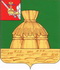 АДМИНИСТРАЦИЯ НИКОЛЬСКОГОМУНИЦИПАЛЬНОГО РАЙОНАПОСТАНОВЛЕНИЕ16.12. 2016 года	                                                                                                   № 971г. НикольскПонедельникс 08:00 часов до 17:30 часов, перерыв на обед: с 12:30 часов до 14:00 часовВторникс 08:00 часов до 17:30 часов, перерыв на обед: с 12:30 часов до 14:00 часовСредас 08:00 часов до 17:30 часов, перерыв на обед: с 12:30 часов до 14:00 часовЧетвергс 08:00 часов до 17:30 часов, перерыв на обед: с 12:30 часов до 14:00 часовПятницас 08:00 часов до 17:30 часов, перерыв на обед: с 12:30 часов до 14:00 часовСубботавыходнойВоскресеньевыходнойПредпраздничные днис 08:00 часов до 16:30 часов, перерыв на обед: с 12:30 часов до 14:00 часовСведения о заявителе (физическое лицо)Сведения о заявителе (физическое лицо)Фамилия Имя Отчество (при наличии)Адрес регистрацииПочтовый адресДанные документа, удостоверяющего личность, - для гражданина, в том числе являющегося индивидуальным предпринимателемСНИЛС для гражданинаОГРНИП/ИНН - для гражданина, являющегося индивидуальным предпринимателемКонтактный телефонАдрес электронной почты (при наличии)Сведения о заявителе (юридическое лицо)Сведения о заявителе (юридическое лицо)Полное и сокращенное наименование организацииИННОГРНЮридический адресПочтовый адресФамилия, имя, отчество представителя организации, уполномоченного действовать без доверенностиДолжность представителя, уполномоченного действовать без доверенностиКонтактные телефоныАдрес электронной почты (при наличии)Сведения о доверенном лицеСведения о доверенном лицеФамилия, имя, отчество  (при наличии) лица, действующего от имени физического или юридического лицаАдрес регистрацииПочтовый адресДанные документа, удостоверяющего личностьДанные документа, подтверждающего полномочия лица действовать от имени заявителяКонтактные телефоныАдрес электронной почты (при наличии)Сведения о земельном участкеСведения о земельном участкеКадастровый номер испрашиваемого участка Адрес (местоположение) испрашиваемого земельного участкаИспрашиваемый вид права на земельный участокЦель использования земельного участкаРеквизиты решения о предварительном согласовании предоставления земельного участка в случае, если испрашиваемый земельный участок образовывался или его границы уточнялись на основании данного решенияСведения о заявителе (физическое лицо)Сведения о заявителе (физическое лицо)Фамилия Имя Отчество (при наличии)Адрес регистрацииПочтовый адресДанные документа, удостоверяющего личность, - для гражданина, в том числе являющегося индивидуальным предпринимателемСНИЛС для гражданинаОГРНИП/ИНН - для гражданина, являющегося индивидуальным предпринимателемКонтактный телефонАдрес электронной почты (при наличии)Сведения о заявителе (юридическое лицо)Сведения о заявителе (юридическое лицо)Полное и сокращенное наименование организацииИННОГРНЮридический адресПочтовый адресФамилия, имя, отчество представителя организации, уполномоченного действовать без доверенностиДолжность представителя, уполномоченного действовать без доверенностиКонтактные телефоныАдрес электронной почты (при наличии)Сведения о доверенном лицеСведения о доверенном лицеФамилия, имя, отчество  (при наличии) лица, действующего от имени физического или юридического лицаАдрес регистрацииПочтовый адресДанные документа, удостоверяющего личностьДанные документа, подтверждающего полномочия лица действовать от имени заявителяКонтактные телефоныАдрес электронной почты (при наличии)Сведения о земельном участкеСведения о земельном участкеКадастровый номер испрашиваемого участка (если границы испрашиваемого земельного участка подлежат уточнению в соответствии с Федеральным законом от 24.07.2007 № 221-ФЗ «О государственном кадастре недвижимости»)Кадастровый номер земельного участка или кадастровые номера земельных участков, из которых в соответствии с проектом межевания территории, со схемой расположения земельного участка предусмотрено образование испрашиваемого земельного участка, в случае, если сведения о таких земельных участках внесены в государственный кадастр недвижимостиАдрес (местоположение) испрашиваемого земельного участкаИспрашиваемый вид права на земельный участокЦель использования земельного участкаРеквизиты решения об утверждении документа территориального планирования и (или) проекта планировки территории в случае* Реквизиты решения об утверждении проекта межевания территории (если образование испрашиваемого земельного участка предусмотрено указанным проектом)